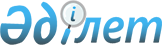 О внесении изменений и дополнений в постановление Правительства Республики Казахстан от 20 апреля 2015 года № 243 "Об утверждении Программы упрощения формальностей при международных воздушных перевозках, представляющей собой совокупность мер, призванных содействовать установлению процедур в целях упрощения формальностей в гражданской авиации Республики Казахстан"Постановление Правительства Республики Казахстан от 6 августа 2019 года № 582.
      Примечание РЦПИ!
Порядок введения в действие см. п.2
      Правительство Республики Казахстан ПОСТАНОВЛЯЕТ:
      1. Внести в постановление Правительства Республики Казахстан от 20 апреля 2015 года № 243 "Об утверждении Программы упрощения формальностей при международных воздушных перевозках, представляющей собой совокупность мер, призванных содействовать установлению процедур в целях упрощения формальностей в гражданской авиации Республики Казахстан" (САПП Республики Казахстан 2015 г., № 22, ст. 132) следующие изменения и дополнения: 
      в Программе упрощения формальностей при международных воздушных перевозках, представляющей собой совокупность мер, призванных содействовать установлению процедур в целях упрощения формальностей в гражданской авиации Республики Казахстан, утвержденной указанным постановлением: 
      в пункте 2: 
      подпункт 2) изложить в следующей редакции:
      "2) несопровождаемый багаж – багаж, который не перевозится на том же воздушном судне, на котором находится лицо, являющееся его владельцем, и оформляется как авиагруз;";
      подпункт 40) изложить в следующей редакции:
      "40) удостоверение члена экипажа – документ установленного образца, который выдается членам экипажа, инженерно-техническому составу, обеспечивающим техническое сопровождение полетов, и персоналу, обеспечивающему безопасность гражданского воздушного судна в полете;";
      дополнить подпунктами 42) и 43) следующего содержания:
      "42) уполномоченный орган в сфере гражданской авиации – центральный исполнительный орган, осуществляющий руководство в области использования воздушного пространства Республики Казахстан и деятельности гражданской и экспериментальной авиации;
      43) уполномоченная организация в сфере гражданской авиации – акционерное общество со стопроцентным участием государства в уставном капитале, осуществляющее деятельность, направленную на обеспечение устойчивого развития отрасли гражданской авиации Республики Казахстан, безопасности полетов и авиационной безопасности.";
      часть первую пункта 58 изложить в следующей редакции:
      "58. Уполномоченная организация в сфере гражданской авиации выдает летному персоналу эксплуатантов Республики Казахстан и иностранного государства удостоверение члена экипажа и создает соответствующие условия для их выдачи без задержки.";
      пункты 64 и 65 изложить в следующей редакции:
      "64. Уполномоченная организация в сфере гражданской авиации выдает авиационным инспекторам уполномоченной организации в сфере гражданской авиации, осуществляющим контрольные и надзорные функции, удостоверение авиационного инспектора гражданской авиации. При предъявлении удостоверения авиационного инспектора гражданской авиации авиационные инспектора допускаются во все контролируемые зоны аэропорта (аэродрома). 
      Авиационным инспекторам, осуществляющим перронные проверки гражданских воздушных судов иностранных экплуатантов и проверки по линии авиационной безопасности, удостоверение авиационного инспектора гражданской авиации выдается по согласованию с уполномоченным органом, осуществляющим защиту и охрану Государственной границы Республики Казахстан.
      Форма удостоверения авиационного инспектора гражданской авиации утверждается уполномоченным органом в сфере гражданской авиации.
      65. Авиационным инспекторам при выполнении ими своих служебных обязанностей в салоне воздушного судна необходимо иметь при себе удостоверение авиационного инспектора гражданской авиации, приказ о назначении проверки и проверочный лист, а при международных рейсах дополнительно иметь действительный паспорт и копию маршрута поездки инспектора.";
      пункт 162 изложить в следующей редакции:
      "162. В каждом аэропорту в соответствии с настоящей Программой разрабатываются программы по упрощению формальностей аэропортов, которые согласовываются с уполномоченной организацией в сфере гражданской авиации.".
      2. Настоящее постановление вводится в действие с 1 августа 2019 года, за исключением абзацев пятого, седьмого, девятого пункта 1 настоящего постановления, которые вводятся в действие по истечении десяти календарных дней после дня его первого официального опубликования.
					© 2012. РГП на ПХВ «Институт законодательства и правовой информации Республики Казахстан» Министерства юстиции Республики Казахстан
				
      Премьер-Министр
Республики Казахстан 

А. Мамин 
